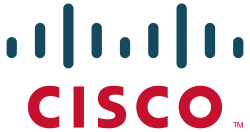 نام دوره :  Designing Cisco Network Service Architectures (ARCH) CCDPمدت دوره :40 HOURSسر فصل هاي دوره :Introduce the Cisco Service Oriented Network Architecture (SONA) framework, and explain how it addressesenterprise network needs for performance, scalability, and availability.Describe how the Cisco Enterprise Network model is used in the SONA framework for designing enterprisenetworks.Create conceptual, intermediate, and detailed enterprise campus network, and enterprise edge and remoteinfrastructure designs that offer effective functionality, performance, scalability, and availability.Create conceptual, intermediate, and detailed intelligent network service designs for network management, highavailability, security, QoS, and IP multicast.Create conceptual, intermediate, and detailed virtual private network designs.Create conceptual, intermediate, and detailed voice over wireless network designs.